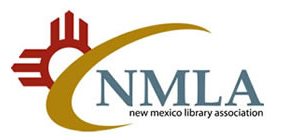 New Mexico Library Association2022 Marion Dorroh Scholarship ApplicationThe Marion Dorroh Scholarship provides funds for study towards an advanced degree in Library and Information Science at an ALA-Accredited College or University. Application Deadline is May 31, 2022Applicant NameApplicant StatusContact InformationCurrent AddressALA-Accredited Library School Program you will be attendingPlease provide information about the ALA-Accredited Library School Program you will be attending.(If you have been accepted, please attach a copy of your acceptance letter or email to this application, or supply a contact name and phone number at the library school who can provide confirmation below.)Library School Admissions ConfirmationProvide the library school contact name and address who can provide confirmation of your acceptance.Scholarship Funds Delivery AddressProvide the library school contact name and address where scholarship funds should be sent.Scholarship Application ChecklistSubmit the following documents with your application.Completed applications must be receivedNo later than May 31, 2022 Application Date:New Mexico Resident? (Y/N)How Many Years?NMLA Member? (Y/N)Date JoinedHave you previously received the Dorroh Scholarship? (Y/N)When?Home PhoneWork PhoneEmailAddressCity StateZip CodeLibrary School NameType of Degree (MLS, MS, MSIS)Degree Program Length (Years)How many library school graduate credit hours have you already completed?Have You Been Accepted? (Y/N)Contact NameAddressCity StateZip CodeContact NameAddressCity StateZip CodeScholarship Application FormCurrent Résumé or CV (Note: no page limit)Statement of no more than 750 words addressing 1) professional and future goals, including if you intend to serve New Mexico communities, 2) past academic and community achievement, and 3) contributions to the profession.Most recent transcript  (Unofficial transcripts or copies are acceptable. Please redact any personal information like social security number or birth date before submitting).  Two letters of reference, at least one of which is from a librarian, information professional, or current or previous supervisorCopy of acceptance letter or contact information at the library school for confirmation of your acceptanceSend your application via email to:NMLA Education Committee ChairEducation@NMLA.org 